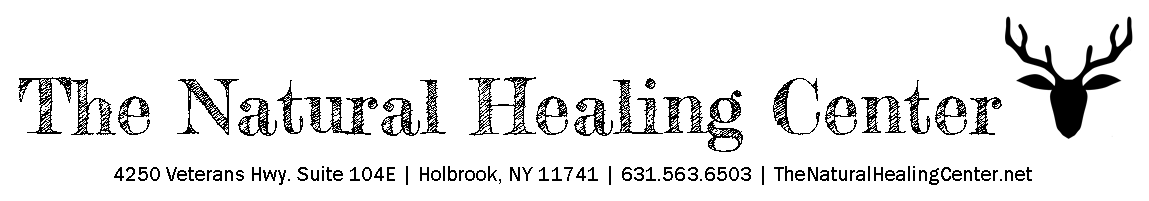 Hot Pumpkin NogThis recipe makes 2-3 servings depending on size Ingredients2 eggs2 TBSP butter2 TBSP Coconut Oil2 TBSP Honey1/4 tsp Sea Salt1/2 tsp Vanilla Extract1 tsp Pumpkin Pie Spice1/2 cup pumpkin (or any orange winter squash like butternut)2 cups very hot waterGround Cinnamon (optional)DirectionsPut all ingredients into blender in order shown then blend. Pour into a mug and sprinkle with cinnamon if desired. Enjoy!